                                                                                                                                                                                                        О Т К Р Ы Т О Е    А К Ц И О Н Е Р Н О Е     О Б Щ Е С Т В О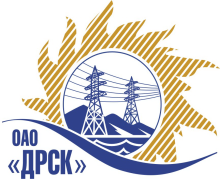 ПРОТОКОЛо закрытии закупочной процедуры без подведения итоговПРЕДМЕТ ЗАКУПКИ:Открытый  запрос предложений на ЭТП № 403197 на право заключения Договора: «Самоходный гусеничный мульчер» для нужд филиала ОАО «ДРСК» «Амурские электрические сети».Закупка проводится согласно ГКПЗ 2014г. раздела  2.2.2 «Материалы для ТПиР» № 2691 на основании указания ОАО «ДРСК» от  18.08.2014 г. № 205.Плановая стоимость закупки: 19 000 000,00 руб. без НДС.                ПРИСУТСТВОВАЛИ: постоянно действующая Закупочная комиссия 2-го уровня.ВОПРОСЫ, ВЫНОСИМЫЕ НА РАССМОТРЕНИЕ ЗАКУПОЧНОЙ КОМИССИИ:   Об отказе от проведения открытого запроса предложенийРАССМАТРИВАЕМЫЕ ДОКУМЕНТЫ:Протокол вскрытия конвертов № 476/МТПиР-В от 02.09.2014 г.Докладная записка № б/н от 05.09.2014 г.ОТМЕТИЛИ:Закупочной комиссией приняты к рассмотрению протокол вскрытия конвертов № 476/МТПиР-В от 02.09.2014 г., докладная записка № б/н. от 05.09.2014 г.Предлагается отказаться от проведения открытого запроса предложений на право заключения Договора: «Самоходный гусеничный мульчер» для нужд филиала ОАО «ДРСК» «Амурские электрические сети»   на основании п. 20 Извещения о проведении открытого электронного запроса предложений № 476/МТПиР от 19.08.2014г. После корректировки технического задания провести закупку повторно.РЕШИЛИ:Отказаться от проведения открытого запроса предложений на право заключения Договора: «Самоходный гусеничный мульчер» для нужд филиала ОАО «ДРСК» «Амурские электрические сети», после корректировки технического  провести закупку повторно.ДАЛЬНЕВОСТОЧНАЯ РАСПРЕДЕЛИТЕЛЬНАЯ СЕТЕВАЯ КОМПАНИЯУл.Шевченко, 28,   г.Благовещенск,  675000,     РоссияТел: (4162) 397-359; Тел/факс (4162) 397-200, 397-436Телетайп    154147 «МАРС»;         E-mail: doc@drsk.ruОКПО 78900638,    ОГРН  1052800111308,   ИНН/КПП  2801108200/280150001№ 476/МТПиР-ЗП              город  Благовещенск_08_сентября 2014г.Ответственный секретарьТехнический секретарь________________________________________________О.А. МоторинаГ.М. Терёшкина